ELECCIONES SINDICALES 20XX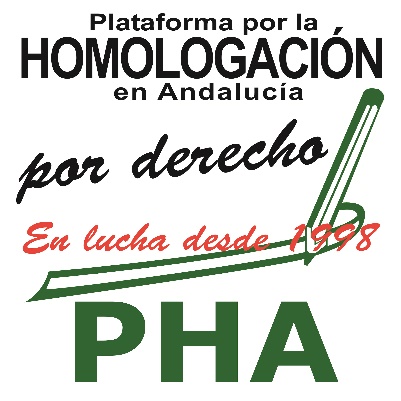 Colegio XXXXXXXXXXXXDoy mi voto a:XXXXXXXXXXXXXXXXXXXXXXXXXXXXXXXXXXXXXXXXXXXXXXXXXXXXXXXXXXXX(Plataforma por la Homologación de los trabajadoresde los centros concertados de enseñanza en Andalucía)